PEMERINTAH KABUPATEN NGANJUK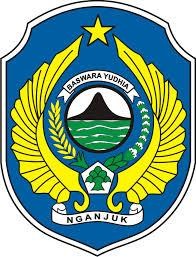 DINAS LINGKUNGAN HIDUPJalan Raya Kedondong No. 01 Nganjuk Kode Pos 64461 Telp. ( 0358 ) 328380, Faks. ( 0358 ) 328475Email : dlh@nganjukkab.go.idRINGKASAN LAPORAN AKSES INFORMASI PUBLIKTahunJumlah Permintaan Informasi Publik yangditerimaRata-rata Waktu yang diperlukan untukmemenuhiJumlah informasiJumlah informasiAlasan penolakanTahunJumlah Permintaan Informasi Publik yangditerimaRata-rata Waktu yang diperlukan untukmemenuhiYang dikabulkan sebagian/seluruhnyaDitolakAlasan penolakan2024----NIHIL